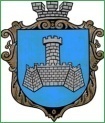 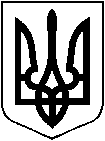 УКРАЇНАм. Хмільник Вінницької областіРОЗПОРЯДЖЕННЯМІСЬКОГО ГОЛОВИВід 04 січня2019 р.                                                                                          №05-рПро скликання та порядок підготовки							позачергової 59сесії міської ради 7 скликанняВраховуючи службові записки заступника міського голови з питань діяльності виконавчих органів міської ради Сташка А.В. від 04.01.2019р. №24/01-19 та начальника фінансового управління міської ради Тищенко Т.П. від 03.01.2019р. №12/01-21, керуючись ст. 42,59 Закону України “Про місцеве самоврядування в Україні”:1. Скликати позачергову 59 сесію міської ради 7 скликання 09 січня2019 року о 15.00 годині взалі засідань міської ради /2 поверх/.2. На розгляд сесії винести питання:-  Про внесення змін до рішення 46 сесії міської ради 7 скликання від 22.12.2017р. №1266 «Про бюджет міста Хмільника на 2018 рік» (зі змінами);-  Про перейменування Загальноосвітньої школи І-ІІ ступенів с. Соколова Хмільницького району Вінницької області у Комунальний заклад «Соколівський заклад загальної середньої освіти І-ІІ ступенів» Хмільницької міської ради;- Про перейменування Соколівського закладу дошкільної освіти комунальної власності Соколівської сільської ради на Заклад дошкільної освіти (ясла-садок) «Веселка» с.Соколова;- Про комунальний заклад «Соколівська публічна бібліотека Хмільницької міської ради»;-   Про комунальний заклад «Соколівський сільський будинок культури» Хмільницької міської ради; - Про внесеннязмін в Положення про пайову участь у розвиткуінфраструктуримістаХмільника3. Рекомендувати головам постійних комісій міської ради провести засідання комісій 09 січня 2019 року о 14.30 год. за напрямком розгляду питань.4.Відділу інформаційної діяльності та комунікацій із громадськістю міської радипро місце, дату, час проведення та порядок денний сесії поінформувати населення через офіційний веб-сайт міста Хмільника, а відділу організаційно-кадрової роботи міської ради депутатів міської ради.5.Контроль за виконанням цього розпорядження залишаю за собою.Міський головаС.Б. РЕДЧИКС.П.МаташО.В.Тендерис   Н.А.Буликова   Н.П.Мазур   О.О. Найчук